Vergiss-mein-nicht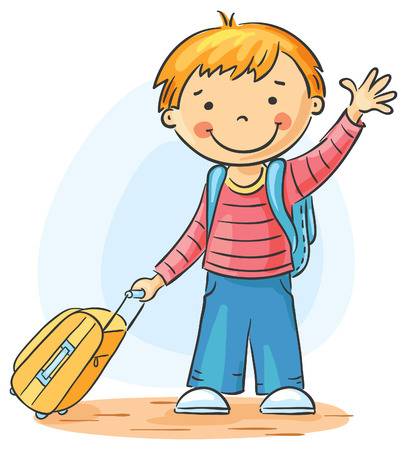 Für das Lager:Koffer, Reisetasche SchlafsackIsoliermatteEssgeschirr 2 Abtrocktücher (Bitte beschriftet!)TaschenlampeLange HosenKurze HosenJungwacht- oder Blauringpullover(genug) warme Pullover für nasse und kalte TageT-ShirtsSocken &Unterwäsche für 12 TagePyjamaTurnzeugBadezeug (Bikini/Badekleid/Badehose)Wanderschuhe mit WandersockenTurn- oder HalbschuheGummistiefelSack (am besten aus Baumwolle) für schmutzige WäscheTaschentücherToilettenartikel (Zahnpasta, Zahnbürste, Seife, Haarbürste etc.)WaschlappenFrottiertuchBadetuchSchuhputzzeug inkl. ErsatzschuhbändelBlock, Schreibzeug, AdressverzeichnisNähzeugGuter RucksackRegenjacke und RegenhosenSonnenschutz (Sonnencrème, Sonnenbrille, Hut)SackmesserCar-FahrtVerpflegung während der FahrtGefüllte Feldflasche